                                                                                                              проект                                                                                                 Утверждена Решением Совета депутатов                                                                                    Новомирского  сельского поселения Чесменского муниципального районаот «    »  декабря 2016 г №________Программакомплексного развития социальной инфраструктурыНовомирского сельского поселенияЧесменского муниципального района Челябинской области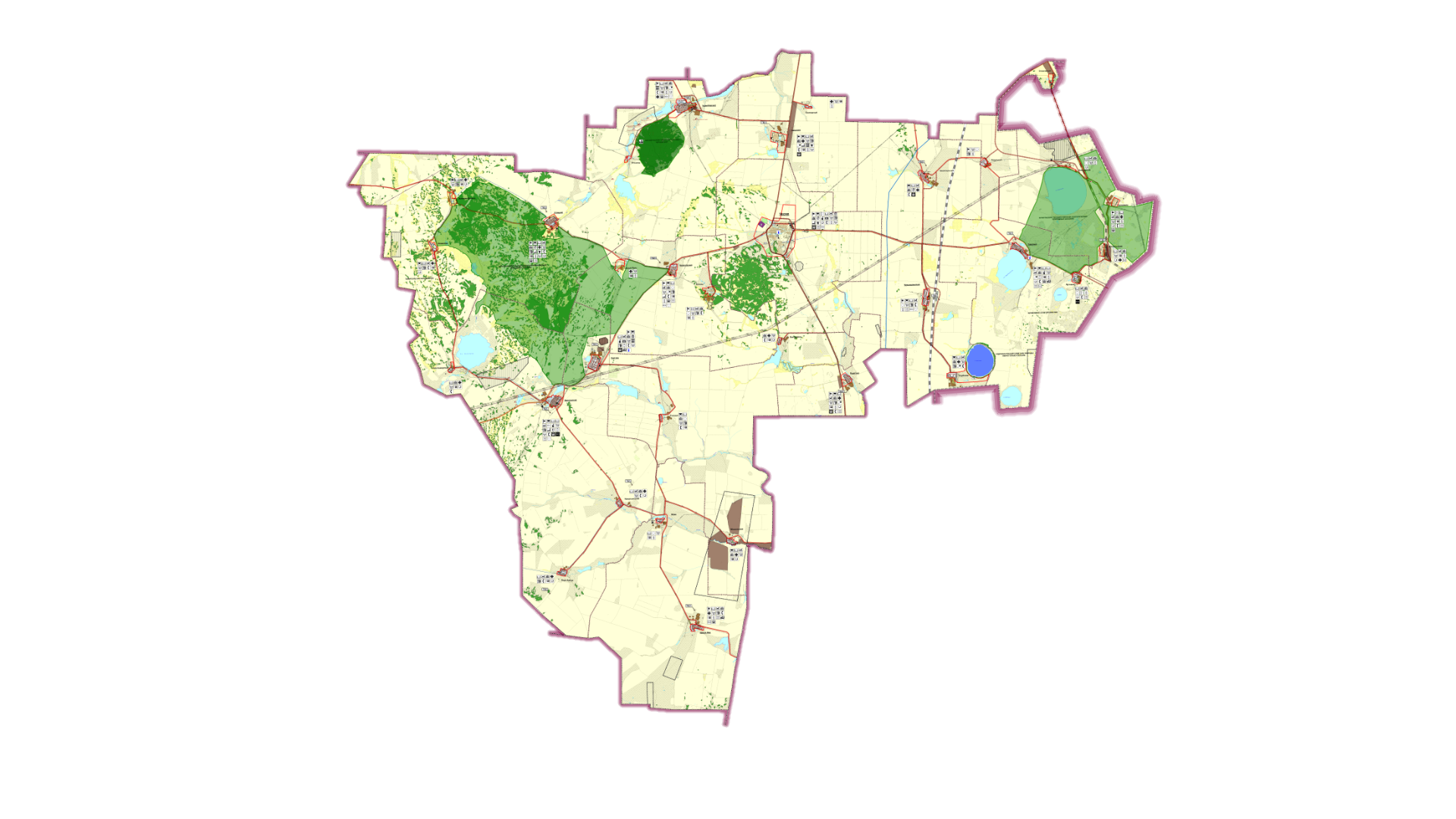 СОДЕРЖАНИЕПАСПОРТпрограммы комплексного развития систем социальной инфраструктуры  на территории Новомирского сельского поселенияЧесменского муниципального района Челябинской области  на период до 2026 годаНаименование Программа комплексного развития систем социальной инфраструктуры Новомирского  сельского поселения  Чесменского муниципального района Челябинской области на период до 2026 года.Инициатор проекта:Администрация Чесменского муниципального района.Местонахождение программы	Россия, Челябинская область, Чесменский  муниципальный район, Новомирское сельское поселение.             Программа комплексного развития систем социальной инфраструктуры Новомирского сельского поселения Чесменского муниципального района Челябинской области на период до 2026 года разработана на основании следующих документов;         - В соответствии с Федеральным законом от 29.12.2014 N 456-ФЗ « О внесении изменений в Градостроительный кодекс Российской Федерации и отдельные законодательные акты Российской Федерации»;          - Постановлением Правительства Российской Федерации от 01.10.2015г. №1050 «Об утверждении требований к программам комплексного развития социальной инфраструктуры поселений, городских округов»;       - Генеральным планом  Новомирского сельского поселения  Чесменского муниципального района Челябинской области;     - Стратегии социально-экономического развития Челябинской области до 2020 года, утвержденной постановлением Законодательного Собрания Челябинской области от 26.03.2014 года № 1949;     - Стратегии социально-экономического развития Чесменского муниципального района на 2008- 2020 годы, утвержденной решением Собрания депутатов Чесменского муниципального района Челябинской области от 14.03.2008 года № 76;       - В соответствии с СП 42.13330.2011 «Градостроительство. Планировка и застройка городских и сельских поселений».          Программа включает первоочередные мероприятия по созданию и развитию социальной инфраструктуры, повышению надежности функционирования этих систем и обеспечивающие комфортные и безопасные условия для проживания людей в Новомирском сельском поселении Чесменского района.Общие сведенияЧесменский муниципальный район  расположен на юго-востоке Челябинской области. На севере район граничит с Верхнее-Уральским, Пластовским и Троицким муниципальными районами; на западе – с Нагайбакским муниципальным районом; на юге – с Карталинским муниципальным районом; на востоке – с Варненским муниципальным районом и республикой Казахстан. 	Территория района – 271 695 тыс.га, в том числе  сельхозугодий – 238 116 тыс.га.	На территории района расположено 12 сельских  поселений, 32 населенных пункта. Административный центр  муниципального района расположен в с.Чесма, являющимся одновременно и центром Чесменского сельского поселения.	Население на 01.01.2016г. составляло 18,95 тыс. человек.	Национальный состав: русские – 69,7%, украинцы – 9,2%; белорусы – 2,2%; казахи – 7%; татары – 4,6%, другие национальности – 7,3%. Плотность населения – 7,4чел./км2.	Всё население проживает в сельской местности. 7,3% населения имеет высшее образование;  1,5% - незаконченное высшее; 24,4% - среднее профессиональное; 18,5% - начальное профессиональное; 48,3% - общее образование.	В с.Чесма проживает 6 тыс. человек населения. Из других населенных пунктов наиболее крупными с населением от 1 до 1,8 тыс. человек являются: Светлое, Березинский, Черноборский, Углицкий.	Все населенные пункты расположились сообразуясь с местами приложения труда и, практически, равномерно распределялись по территории района и относительно к имеющимся территориям сельхозугодий.	Климат района характеризуется как умеренно-теплый, благоприятный для проживания населения, ведения сельского хозяйства (с применением агротехнических мероприятий по сохранению влаги в почве) и отдыха населения как в летний, так и в зимний  периоды.	Переход средних суточных температур воздуха через 10оС весной приходится на 5-7 мая, осенью – 18-20 сентября. Это период активной вегетации  растений, продолжающейся 135-140 дней. Заморозки прекращаются, как правило, в третьей декаде мая. 	За год в районе выпадает 300-400 мм осадков, запасы влаги в почве ко времени сева не превышают обычно 105-130 мм, местами до 150 мм.	Влагообеспеченность сельскохозяйственных культур недостаточная: яровой пшеницы 45-50%, картофеля и кукурузы 40-45% от оптимальной.	Для строительных целей следует учитывать следующие климатические характеристики:температура самого холодного месяца (января) минус 16,9°С;самого теплого (июля) плюс 18,3°С;абсолютный минимум - 4б°С;абсолютный максимум + 39°С;среднегодовое количество осадков - 341 мм (51 % осадков приходится на летний период);преобладают юго-западные и северные ветра, скорость ветра достигает 8,1 м/сек при среднемесячной 4,0 м/сек;глубина промерзания грунтов -1,9 м;продолжительность периода с устойчивым снежным покровом составляет 145 дней;высота снежного покрова - 20-30 см;расчетная температура для ограждающих конструкций по самой холодной пятидневке – (-34°С). Продолжительность отопительного периода 236 дней.Планировочных ограничений климат района не вызывает.Преобладающее направление ветров – юго-западное.Геологическое строение района весьма сложное и обуславливается приуроченностью его к различным структурно-фациальным зонам, сформировавшимся в специфической физико-географической обстановке.В геоструктурном отношении территория района работ располагается на стыке двух структур первого порядка: Восточно-Уральского мегаблока - на западе и Зауральского мегаблока - на востоке. В целом, строение района покровно-складчатое, многоярусное. Чехол представлен мезозойско-кайнозойскими платформенными отложениями, мощность которых растёт с запада на восток. Доюрский фундамент сложен образованиями нескольких тектонических циклов: таконского, тельбесского, судетского, уральского и киммерийского, каждый из которых завершался складчатостью и образованием структурных несогласий.Для района работ характерен полого-холмистый рельеф, с общим уклоном на восток. Главный орографической единицей здесь является Урало-Тобольский водораздел, представляющий в плане обширный узел, вытянутый в меридиальном направлении.Положение его соответствует высотам 403-439 м над уровнем моря при наименьших, в долинах; рек, порядка 268-264 м. К востоку от него на фоне однообразного ландшафта возвышаются куполообразные холмы, довольно четко вырисовывающиеся как две гряды также меридионального направления.Первая из них, с абсолютными отметками поверхности 340-400 м, тянется от горы Мухиной к поселкам Московский и Новый Мир. От водораздельного увала она отделена так называемой Натальинской депрессией, созданной древней речной долиной. Остальное превышение холмов над днищем депрессии порядка 20-50 м.Вторая гряда холмов прослеживается севернее пос. Редутово и характеризуется отметками вершин порядка 319-335 м. От предыдущей гряды она отдалена Тедутовской депрессией, также созданной древней речной долиной с абсолютными отметками днища 265-280 м.Восточнее тянется типично степная равнина, лежащая на высоте 250-260 м, прорезанная сухими, логами и небольшими впадинами, занятыми болотами и, реже, озерами.Большая часть территории в орографическом отношении благоприятна для строительства, механизированного ведения сельского хозяйства. Вместе с тем, при организации строительства, часто необходима вертикальная планировка, удорожающая строительство.Участки, создающие планировочные ограничения (крутые склоны, овраги, балки, поймы и др.) в районе имеются.Они учтены в проекте и отмечены на чертеже "Комплексная оценка территории".Участки с пересеченным рельефом вдоль рек, озер являются наиболее выразительными в ландшафтном отношении и благоприятными для размещения мест отдыха.Речная сеть развита слабо и представлена реками Верхний и Средний Тогузак и Черная, принадлежащими бассейну реки Тобол, и рекой Темир-Зингейка. Последняя относится к бассейну реки Урал и находится в пределах района лишь своими верховьями.Все реки, кроме Темир-Зингейки, ориентированы в широтном направлении согласно общему уклону земной поверхности и относятся к типу маловодных степных водотоков.Для них характерны резкие колебания годовых расходов воды, малые величины среднемноголетнего слоя стока (5-15 мм) и крайне неравномернее внутригодовое его распределение. Около 80% годового стока проходит в период весеннего паводка за 2-3 дня, а в меженный период реки почти полностью теряют свой поверхностный сток. Этому способствует и значительная зарегулированность их плотинами, в большинстве земляными, глухими.  Величины среднегодовых расходов рек не превышает 1 мЗ/сут.Качество речных вод весьма разнообразно. В истоках - это пресные с малыми концентрациями взвешенных частиц и бактериологически здоровые воды, пригодные для использования их в хозяйственно-питьевых целях.В центральной и восточной части района они теряют практическую ценность из-за повсеместного загрязнения их отходами животноводства и сброса сточных вод населенных пунктов.В районе довольно много мелких озер с площадью водного зеркала до 0,4 км2. Более крупные озера с площадью водной поверхности до 4-6 км2 тяготеют к Зауралью. Для них характерны пологие низкие берега и плоское дно. Глубина их изменяется от 0,2-0,3 м до 2,2 м. Озера бессточные, питание атмосферное. Вода в большинстве из них соленая до рассолов.Наряду с постоянно действующими истоками в режиме рек немаловажную роль играют каскады прудов. Пруды используются для разведения рыбы, орошения земель и т.п.Реки и ряд озер на территории района являются одним из элементов планировочной структуры территории района, по берегам которых размещены отдельные населенные пункты. В соответствии   с современной схемой гидрогеологического районирования Урала  в гидрогеологическом отношении Чесменский район располагается в пределах двух бассейнов I порядка: Уральский бассейн жильно-блоковых вод Большеуральского сложного бассейна корово-блоковых  безнапорных  и  напорных  вод  и   Восточно-  Предуральская  группа бассейнов   регионального   стока,   пластовых  безнапорных  -  субнапорных   вод.Данное разделение территории предопределено рядом факторов: различные условия формирования циркуляции и разгрузки, различный химический состав подземных вод и их режим.Минерализация подземных вод с глубиной и удалением на восток увеличивается. В западных частях бассейна, вблизи основных площадей питания, при неглубоком залегании подземных вод распространены пресные гидрокарбонатные воды с минерализацией до 1 г/л. При погружении водоносных пород на значительную глубину под покровные отложения питание подземных вод затруднено. Атмосферные осадки, проникая сквозь толщу перекрывающих пород, насыщаются солями, минерализация подземных вод увеличивается. В итоге воды становятся непригодными для хозяйственно-питьевого водоснабжения.Инженерно-геологическая характеристика с точки зрения строительства оценивается как благоприятная: на территории отмечено три района: долины рек,  предгорная равнина восточного склона Урала и равнина Зауралья. Равнинный рельеф, незначительно осложненный явлением просадок и карста, благоприятен для планировки крупных инженерных комплексов, а преимущественное развитие кристаллических  и уплотненных глинистых пород позволяет вести строительство высоких категорий сложности.Почвенный покров в районе не отмечается большим разнообразием. Около 90 % почв занято черноземами обыкновенными, типичными и выщелоченными, мощными и среднемощными.Незначительный процент почв составляют солонцы, солончаки, солоды.В районной планировке важно дать почвенную оценку территории с точки зрения ее использования в сельском хозяйстве и строительстве. При этом оценка имеет диаметрально противоположный результат: чем выше природное качество почв, тем они ценнее для сельского хозяйства и тем нежелательнее использовать эти участки под строительство. Наиболее распространенные в районе черноземы обыкновенные и типичные мощные и среднемощные имеют сравнительно высокое плодородие (содержание гумуса, до 8-12/1, мощность гумусного горизонта 35-50 см), в настоящее время активно используются в сельском хозяйстве. Около 10% в районе занимают солонцовые земли.Остальные типы почв (луговоболотные в долинах, в долинах рек и смытые на крутых склонах) встречаются редко и особой хозяйственной ценности не представляют.Природное плодородие почв является первопричиной их хозяйственной ценности, которое корректируется агротехническими мероприятиями.В Чесменском районе преобладают территории благоприятные для сельского хозяйства и близкие к категории особо ценных в аграрном отношении угодий. Леса занимают 7,3%  территории района, располагаясь отдельными сравнительно небольшими массивами различной конфигурации среди пахатных и лугопастбищных угодий.Распределение лесов по территории района неравномерное, с преобладанием в центральной и  северо-западной частях. Леса выполняют роль средообразующих, защитных,  водоохранных, рекреационных, что исключает развитие в больших масштабах лесной промышленности, имеются охраняемые памятники природы, где эксплуатацию древесных запасов необходимо свести только к рубкам  техухода, обновительным  и санитарным.Полезные ископаемые: имеется ряд месторождений рудных и нерудных полезных ископаемых: Порт-Артурское, Бускульское, Цвиллингское, Березинское месторождения белой огнеупорной глины; Тарутинское месторождение медно-магнетитовых руд; Редутовское месторождение мрамора. Кроме того, имеются месторождения песка (Бускульская залежь), гранита (Беловское, Светловское, Чесменское), порфирита (Редутовское), рассыпного золота (Черноборское), поделочного опала (Новотемирское).Чесменский район характеризуется как сельскохозяйственный со слаборазвитой промышленностью, имеющей социальную направленность: ремонт и обслуживание транспортной и инженерной инфраструктур, строительство жилья, разработка и добыча строительного сырья, изготовление простейших металлических конструкций (обрешетка, интерьеры и т.д.).Лесная и деревоперерабатывающая отрасль представлена лесоэксплуатацией и небольшими частными  предприятиями  по заготовке и распиловке древесины.Агропромышленный комплекс представлен 17-ю крупными сельхозпредприятиями, а также рядом фермерских (крестьянских) хозяйств, личными подсобными хозяйствами.В структуре сельского хозяйства преобладает растениеводство (производство зерна).В социальной сфере район сохраняет среднюю обеспеченность населения социальными услугами, развивается потребкооперация по оказанию бытовых услуг населению и приему излишков сельхозпродукции, производимой на домашнем подворье.Экологическое состояние окружающей среды характеризуется ущербом, приносимым деятельностью предприятий.По выбросам загрязняющих веществ в атмосферу от передвижных и стационарных источников Чесменский муниципальный район считается экологически чистым.В районе ежегодно проводятся летние и зимние спартакиады, Дни культуры сельских территорий, Дни сельских территорий. Чесменский район неоднократно становился местом проведения крупных спортивных мероприятий.	Система образования включает в себя:-  19 общеобразовательных учреждений: 14 среднего общего образования, 2 основного общего образования,  3 начального общего образования;- 22 детских дошкольных учреждений; - 3 учреждения дополнительного образования: МБОУ ДО «Дом детского творчества», МБОУ ДПО «Центр информационных технологий», МБОУ ДО «Детско-юношеская спортивная школа»В ОУ района обучается более двух тысяч обучающихся. В ДОУ – около 1200 воспитанников.Новомирское сельское поселение расположено в юго-западной части района. Северная часть Новомирского сельского поселения  проходит по границе Светловского сельского поселения, западная часть - по границе с Березинским сельским поселением. На юге Новомирское сельское поселение граничит с Карталинским муниципальным районом, на востоке – с Новоуральским сельским поселением Варненского района.Положение Чесменского сельского поселения  в системе расселения Чесменского района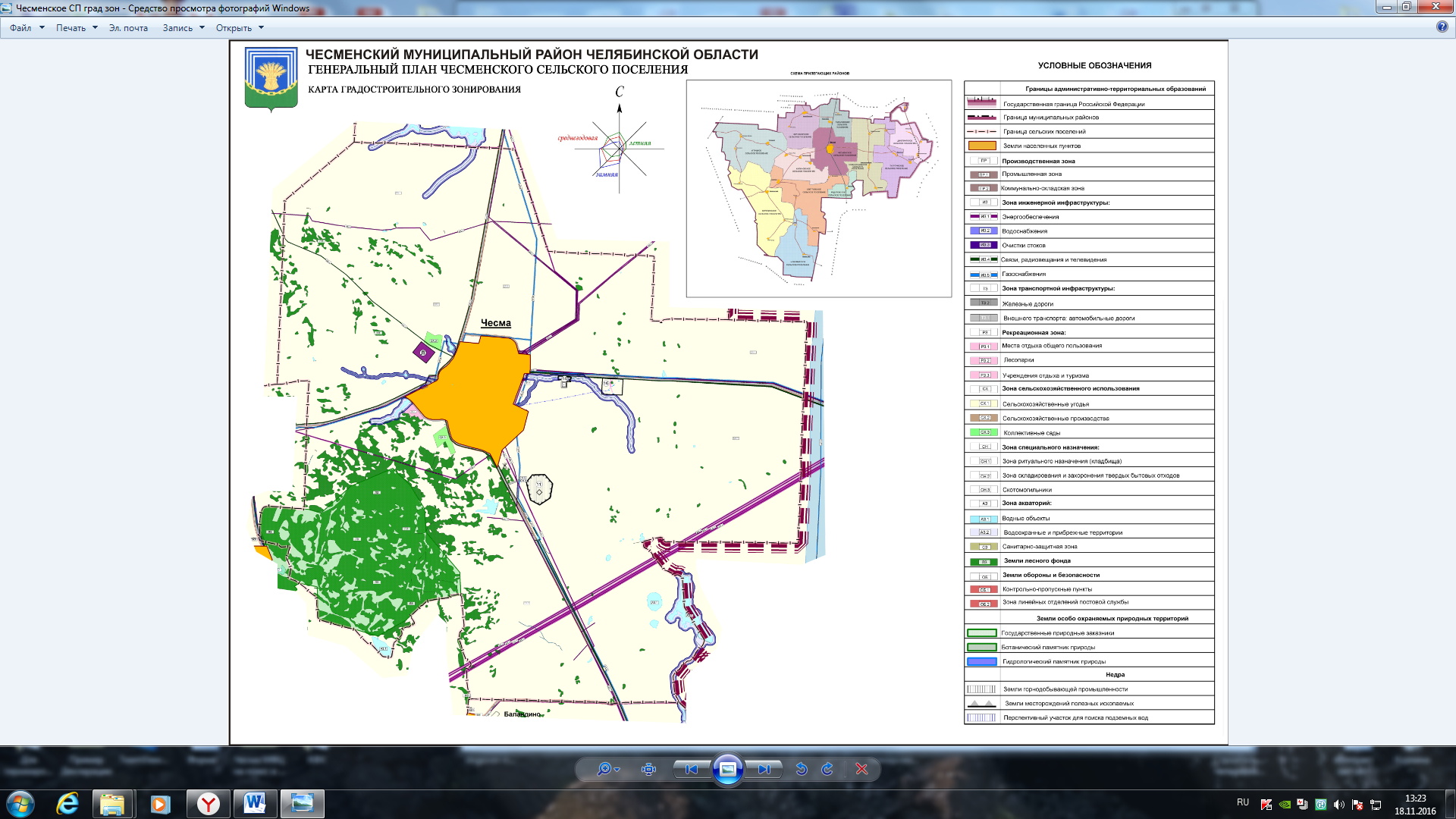 Новомирское сельское поселение  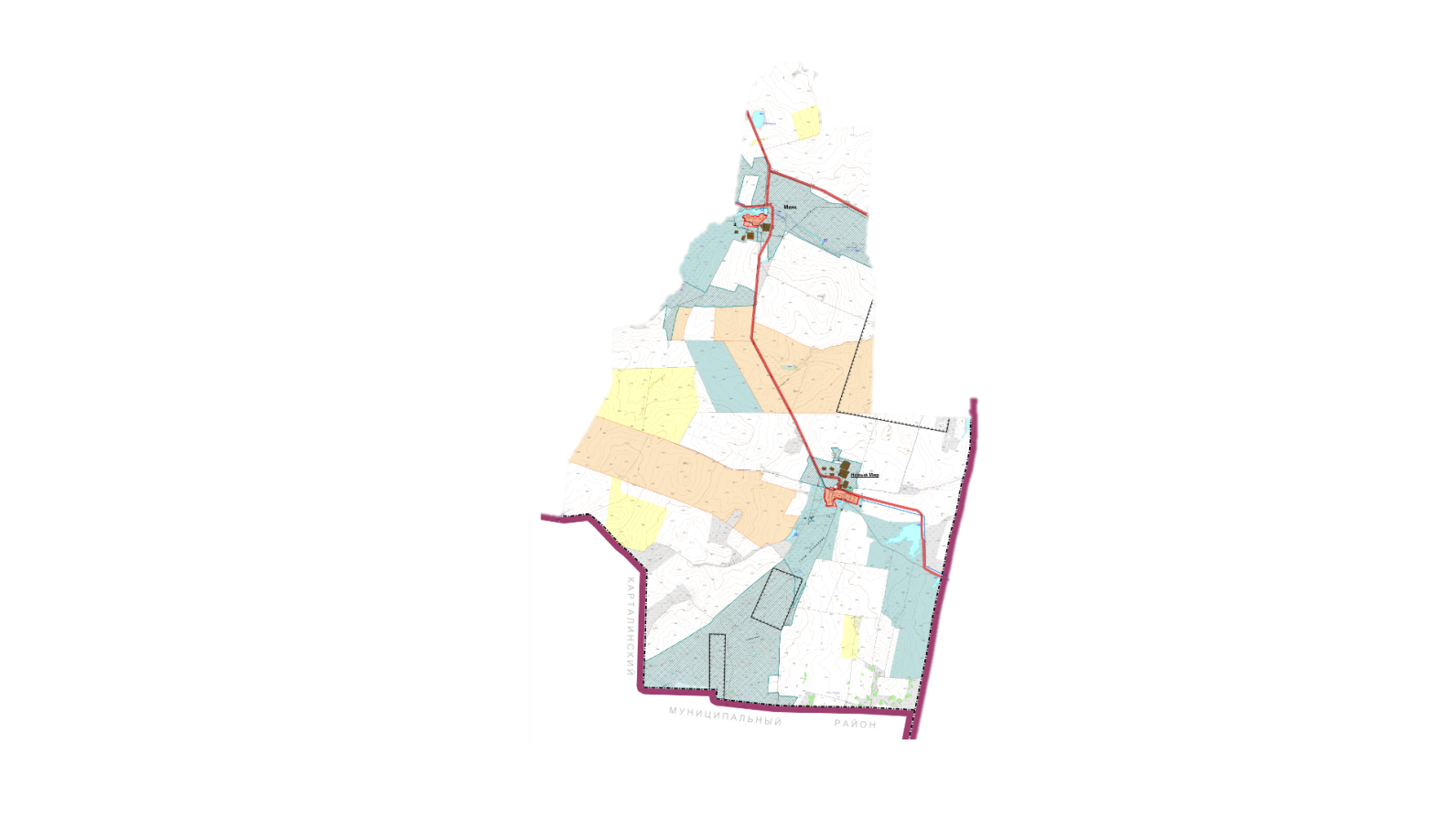 Административный центр Новомирского сельского поселения  – п. Новый Мир. Расстояние от центра поселения до административного центра Чесменского района – с.Чесма – составляет около 64 км.Численность населения Новомирского сельского поселения  на 2016 год составила 552 человека – 2,9% общей численности населения Чесменского района.Площадь территории Новомирского сельского поселения  составляет 24,823 тыс.га. Данное муниципальное образование занимает 9,13 % территории Чесменского района. Площади территорий сельских поселений приведены в нижеследующей таблице.Территория Чесменского района в разрезе муниципальных образований распределена не равномерно. По площади территории 24,823 тыс.га  Новомирское сельское поселение занимает 5 место в районе, уступая Березинскому,  Новоукраинскому, Светловскому и Углицкому сельским поселениям..      Социальная сфера и прогноз её развития.Социальная инфраструктура представляет собой многоотраслевой комплекс, действующий в интересах повышения благосостояния его населения. Она охватывает систему образования и подготовки кадров, здравоохранение, культуру, физическую культуру и спорт и т.д. Уровень развития социальной сферы в сильной степени определяется общим состоянием экономики отдельных территориальных образований, инвестиционной и социальной политикой государственных структур и другими факторами. В числе последних важная роль принадлежит особенностям географического положения муниципального образования. Новомирское сельское поселение находится на значительном пространственном удалении от  областного центра и других крупных городов Челябинской области. Это предопределяет сильно выраженную ориентацию на автономное обслуживание своего населения подавляющим большинством видов социальных услуг. Расчет перспективного развития отраслей социальной сферы Новомирского сельского поселения  производился на основе анализа современного их состояния с последующей экстраполяцией на средне- и дальнесрочные периоды. При этом учитывались разработанные прогнозные показатели перспективной демографической ситуации, экономической подсистемы, тенденции мирового и отечественного развития социальной сферы. В основу расчетов перспективной потребности и обеспеченности Новомирского сельского поселения  социальной инфраструктурой и услугами были положены:- нормативные показатели, изложенные в Распоряжении Правительства Российской Федерации от 14 июля 2001 года №942-р «О социальных нормах и нормативах» и соответствующем документе от 19 октября 1999 года «Методика определения нормативной потребности субъектов Российской Федерации в объектах социальной инфраструктуры»;- утвержденные Правительством РФ изменениям в социальные нормы и нормативы, изложенные в Распоряжении от 13 июля 2007 г. № 923-р;- нормативы СП 42.13330.2011 «Градостроительство. Планировка и застройка городских и сельских поселений»Образование.Образование является одним из ключевых подразделений сферы услуг любого муниципального образования. Основными её составляющими являются детские дошкольные учреждения, дневные и вечерние общеобразовательные школы, система профессионального начального, среднего и высшего образования, система дополнительного образования детей. Учреждения дошкольного образования.В связи с динамичным ростом рождаемости будет продолжаться строительство и реконструкция детских садиков. В Чесменском районе 8-9 детей из 10 посещают детские сады. Этот показатель идентичен областному. В среднем по России 6 детей из 10 посещают детсады.Таким образом, сеть учреждений дошкольного образования в Новомирском  сельском поселении требует дальнейшего расширения, с целью увеличения охвата детей дошкольным образованием.Дошкольное образование является одним из ключевых средств решения проблем социальной мобильности населения, что особенно актуально в условиях развития экономики. Помимо этого, неравенство доступа к дошкольному образованию означает в первую очередь усиление неравенства стартовых возможностей для детей, проживающих вдалеке от единственного садика, и детей из менее благополучных семей. Во многих случаях это означает, что ребенок не готов к школе, не справится с программой и в дальнейшем не получит качественного образования и не станет профессионалом. Таким образом, закладывается основа усиления дифференциации в возможности получения качественного образования по социальным и территориальным основаниям. Общеобразовательные учреждения.Сеть общеобразовательных учреждений  Новомирского сельского поселения  представлена одним  дневным общеобразовательным учреждением, предоставляющим две ступени общего образования (начальное, основное  (полное)). Мощность общеобразовательного учреждения Новомирского сельского поселения  составляет 160 мест. На протяжении последних лет в Новомирском сельском поселении, как и по Чесменскому району в целом, отмечалось постоянное сокращение числа учащихся в общеобразовательных школах, при этом масштабы убыли по сельскому поселению складываются несколько больше, чем по району в целом.Учреждения дополнительного образования.Система дополнительного образования детей объединяет в единый процесс воспитание, обучение и развитие личности ребенка. Сеть учреждений дополнительного образования детей Новомирского сельского поселения  в настоящее время представлена двумя сельскими  Домами  культуры, на базе которого работают различные кружки с углубленным изучением отдельных предметов. Структура сети учреждений дополнительного образования детей вполне соответствует нормативам градостроительного проектирования для данного населенного пункта.На перспективу необходимо предусмотреть сохранение существующих учреждений дополнительного образования детей с дальнейшим расширением также и музыкально-эстетических направлений.              Мероприятия по развитию системы образования в поселении.В целом, в числе основных мероприятий по развитию системы образования Новомирского сельского поселения  на расчётную перспективу необходимо выделить следующие:    Совершенствование сети общеобразовательных учреждений, обновление и приведение в соответствие с нормативами и санитарно-гигиеническими требованиями материально-технической базы образовательных учреждений и их зданий;Проведение модернизации учебного, учебно-производственного оборудования и материально-технической базы образовательных учреждений, включая закупки компьютерной техники, спортивного инвентаря и оборудования, учебного и лабораторного оборудования, мебели, медицинского оборудования и др.;Обновление содержания, форм, методов и технологий образования с целью повышения его качества;Повышение охвата детей всеми видами образования, развитие профильного обучения;Приведение системы образования в соответствие с запросами современной и перспективной системы хозяйства.Здравоохранение и социальное обеспечение.На территории Чесменского муниципального района расположены – 1 ЦРБ, 6 Центров врача общей практики (ЦВОП), 1 Врачебная амбулатория (ВА), 22 ФАП.  Медицинские услуги населению Новомирского сельского поселения  оказывает два учреждения  обособленных подразделений МУЗ «Чесменская ЦРБ» – один фельдшерско-акушерский пункт, и один Центр врача общей практики (ЦВОП),В таблице приведены общие сведения медицинских учреждений Новомирского сельского поселения.Анализ материально-технического состояния обособленных подразделений МУЗ «Чесменская ЦРБ» (ФАПы, ВА) показывает, что все они требуют проведения капитального ремонта в течение ближайших 2-3х лет. Основными задачами обеспечения устойчивого развития здравоохранения Чесменского муниципального района являются: предоставление населению качественной и своевременной медицинской помощи;преодоление дефицита материальных и финансовых средств;повышение уровня укомплектованности медицинскими работниками всех уровней, повышение уровня квалификации медицинских работников;снижение показателей смертности населения района;Также дальнейшее устойчивое развитие системы здравоохранения района предусматривает и привлечение молодых медицинских кадров, участковых врачей-терапевтов и врачей общей практики с целью улучшения первичной медико-санитарной помощи и обеспечения населения медицинским персоналом.Также дальнейшее устойчивое развитие системы здравоохранения сельского поселения предусматривает и привлечение в поселение молодых медицинских кадров, участковых врачей-терапевтов и врачей-педиатров, а также врачей общей практики в целях улучшения развития первичной медицинской помощи и обеспеченности населения медицинским персоналом.Учреждения культуры.Сфера культуры Новомирского сельского поселения, наряду с образованием и здравоохранением, является одной из важных составляющих социальной инфраструктуры. Ее состояние - один из ярких показателей качества жизни населения.В настоящее время сеть учреждений культуры Новомирского сельского поселения  представлена двумя сельскими Домами культуры. Структура сети учреждений культуры вполне соответствует нормативам градостроительного проектирования для данного сельского поселения. Основные показатели функционирования учреждений культуры Новомирского сельского поселения В настоящее время, все учреждения культуры в населенных пунктах Чесменского района испытывают большую потребность практически во всех технических средствах: свето-, звуко-, видеоаппаратуре, сценической технике, библиотечном, музейном оборудовании, музыкальных инструментах, сценических костюмах. Износ имеющегося оборудования составляет от 70 до 90%. Существующие библиотеки не соответствуют информационным запросам и культурным потребностям населения, вопрос комплектования фондов на протяжении последних 10 лет является одним из наиболее проблемных для всего муниципального района. Государственная политика России на современном этапе направлена на решение проблем в области культуры исключительно силами органов местного самоуправления, поэтому местные власти становятся полностью ответственными за сохранение (это – первоочередная задача) существующей системы муниципальных учреждений культуры. Сокращение государственного участия в поддержке муниципальных образований отразилось и на финансировании учреждений культуры. Хроническое недофинансирование сферы культуры привело и к неудовлетворительному состоянию материально-технической базы оставшихся объектов – все учреждения культуры Новомирского сельского поселения  в настоящее время требуют проведения капитального ремонта.Учитывая несоответствие структуры и мощностей существующей сети учреждений культуры Новомирского сельского поселения  на перспективу необходимо предусмотреть ее реорганизацию и расширение,  путем   капитального ремонта ДК в п.Новый   Мир - ремонт потолка, замена окон в фойе.   СК  в  п.  Маяк - замена электрического котла и расширителя, установить противопожарную сигнализацию.Так как в настоящее время учреждения культуры пользуются слабой популярностью, для повышения культурного уровня населения Новомирского сельского поселения, на расчетную перспективу необходимо провести ряд мероприятий по стабилизации сферы культуры, предполагающие:использование имеющихся учреждений культуры многофункционально, создавая кружки и клубы по интересам, отвечающим требованиям сегодняшнего дня, а также расширение различных видов культурно-досуговых и просветительных услуг;совершенствование формы и методов работы с населением, особенно детьми, подростками и молодежью.Мероприятия в части развития культуры в Новомирском сельском поселении:Количество и название народных традиций, промыслов, верований, обычаев на обслуживаемой территории, которые поддерживает УК своей деятельностью:1. ансамбль  русских  песен  «Рябинушка»2. детский  ансамбль  песен  «Зоряночка»3. танцевальный  кружок4. участие в  районных  мероприятиях : обряд национальной  культуры5. Народные праздники Масленица, Троица, Покров, Пасха.6. подделки  из  различных  материаловПаспорт«МКУК «Новомирская ЦКС» филиал Маякский сельский клубмуниципального учреждения культурыХарактеристика здания ПАСПОРТНовомирского ДКМКУК «Новомирская ЦКС»Характеристика зданияСпортивные и физкультурно-оздоровительные сооружения.Сеть физкультурно-спортивных объектов представляет собой систему, состоящую из трех основных подсистем: сооружения в местах приложения труда (в учреждениях, на фабриках, заводах и т.п.); сооружения в различных видах общественного обслуживания (в детских учреждениях, учебных заведениях, культурно-просветительских учреждениях, учреждениях отдыха и др.), сооружения так называемой сети общего пользования. Содержание спортивной инфраструктуры в Новомирском сельском поселенииСпортивные залы расположены при образовательных учреждениях, таким образом, только категория детей и подростков может полноценно пользоваться данными физкультурно-спортивными объектами. При этом явно прослеживается нехватка объектов физической культуры и спорта для остальных категорий населения сельского поселения, так как сооружений сети общего пользования на территории поселения в принципе нет.Нехватка спортивных сооружений и их неудовлетворительное техническое состояние на сегодняшний день является основной проблемой в Новомирском сельском поселении, которая тормозит дальнейшее развитие массового спорта и не способствует привлечению большего количества занимающихся физической культурой и спортом.Всестороннее развитие человеческого потенциала предусматривает активную пропаганду и формирование здорового образа жизни. Целью муниципальной политики в этой сфере будет являться вовлечение населения в систематические занятия физической культурой, спортом и туризмом. Реализация этой цели потребует развития неформального взаимодействия органов местного самоуправления поселения с общественными организациями и спонсорами в части привлечения внебюджетных финансовых ресурсов. Необходимы разработка и реализация новых подходов для расширения возможностей граждан для занятия спортом и туризмом, независимо от уровня их доходов.Развитие физической культуры и спорта невозможно без наличия соответствующей материально-технической базы и основной ее составляющей – физкультурно-спортивных сооружений, отвечающих требованиям и нормативам, обеспечивающих потребность всех слоев населения в различных видах физкультурно-оздоровительных и спортивных занятий.Результатом развития сети физкультурно-спортивных объектов Новомирского сельского поселения  должно стать доведения до нормы их обеспечения населения, путем строительства новых или реконструкции старых.План мероприятий («дорожная карта») по повышению значений показателей доступности для инвалидов объектов и услуг в сферах установленной деятельности  на территории  Чесменского муниципального района (2016-2026 годы)ПЕРЕЧЕНЬ МЕРОПРИЯТИЙдорожной карты Чесменского муниципального района, реализуемых для достижения запланированных значений показателей доступности для инвалидов объектов и услугПЕРЕЧЕНЬпрограммных мероприятий Программы комплексного развития социальной инфраструктуры на территории Новомирского сельского поселения на 2016 – 2026 годы1. ПАСПОРТ ПРОГРАММЫ32. ОБЩИЕ СВЕДЕНИЯ33. СОЦИАЛЬНАЯ СФЕРА И ПРОГНОЗ ЕЕ РАЗВИТИЯ103. ОБРАЗОВАНИЕ114. ЗДРАВООХРАНЕНИЕ135. КУЛЬТУРА146. СПОРТ197. ПЛАН МЕРОПРИЯТИЙ («дорожная карта»)208. ПЕРЕЧЕНЬ ПРОГРАММНЫХ МЕРОПРИЯТИЙ 27№ппНаименование сельских поселенийПлощадь территорий в тыс.гаДоля в %12341Березинское41,32515,32Калиновское18,5616,83Новомирское24,8239,14Новоукраинское26,9589,95Редутовское5,5952,16Светловское30,63011,37Тарасовское12,6634,68Тарутинское21,3507,89Углицкое34,58712,710Цвиллингское15,0825,511Черноборское18,8556,912Чесменское21,9038,0Итого по району272,332100№         п/пНаименование ОУ*полноеЮридический  адрес ОУ*год постройкиВместимость ДОУВместимость ДОУНедостаток (-)  / избыток (+) мест в ДОУчисленность пед. работников№         п/пНаименование ОУ*полноеЮридический  адрес ОУ*год постройкиПо проектуфактическиНедостаток (-)  / избыток (+) мест в ДОУчисленность пед. работников1Муниципальное казенное дошкольное образовательное учреждение Новомирский детский сад «Ромашка»457234, Челябинская обл., Чесменский р-он, п. Новый Мир, ул. 30 лет Победы, 119914012- 281№         п/пНаименование ОУполноеЮридический  адрес ОУгод постройкиВместимость школыВместимость школыНедостаток (- ) / избыток (+) мест в школечисленность пед. работников№         п/пНаименование ОУполноеЮридический  адрес ОУгод постройкиПо проектуфактическиНедостаток (- ) / избыток (+) мест в школечисленность пед. работников1Муниципальное бюджетное образовательное учреждение «Новомирская основная общеобразовательная школа.457234, Челябинская обл., Чесменский р-он, п. Новый Мир, ул.30 лет Победы,1199126450  - 21418№п/пНаименованиеАдресПосещений в сменуПлощадь помещений (кв.м)Территория обслуживания1Фельдшерско-акушерский пункт457234, Россия, Челябинская обл., Чесменский район, п.Маяк, ул. Горького,  д. 9.143,9п. Маяк2Центр врача общей практики (ЦВОП),457234, Россия, Челябинская обл., Чесменский район, п.Маяк, ул. Горького,  д. 9.14,2153,8п. Новый мир, п. Маяк,п. Натальинский, п. Порт-Артур,п. Московский№Название учрежденияНазвание учрежденияАдресВместимость(мест)Год постройки1Новомирский  Дом культуры МКУК «Новомирская  ЦКС»Новомирский  Дом культуры МКУК «Новомирская  ЦКС»Челябинская область, Чесменский  район,п.Новый  Мир,ул.Целинная,д.4,180197122Маякский сельский клуб, МКУК «Новомирская ЦКС»Чесменский  район,п.Маяк,         ул.Горького,д.5а           60          1980Наименование учреждения ( по Уставу)МКУК «Новомирская ЦКС» структурное подразделение Маякский сельский  клубАдрес учреждения, телефон, эл.почта457234, п.Маяк, улица Горького, д. 5а, Чесменского  муниципального района Челябинской областиДата создания учреждения1980г.Дата капитального ремонтанетПринадлежность Культурно-зрелищноеУчредитель /соучредительАдминистрация Новомирского сельского поселенияФорма собственностимуниципальнаяЯвляется ли юридическим  лицомдаНаличие утверждённого Устава или Положения (с реквизитами)Устав зарегистрирован Постановлением Главы Новомирского сельского  поселения  Чесменского муниципального района №34 от 22.12.2011г.Группа по оплате труда руководителей и специалистов4Общая площадь здания78,4Площадь сценыПлощадь зрительного зала42,8Количество зрительных мест60 Балансовая стоимость - Территория обслуживанияп.МаякОбщее количество штатных работников2Дата заполнения паспорта17.05.2011г.Подпись и должность лица, ответственного за заполнениеРуководитель клубного учреждения Галкина Гульназира ВагизовнаКто является собственником зданияКто является собственником зданияАдминистрация Новомирского сельского поселения Чесменского муниципального  района  Челябинской  областиАдминистрация Новомирского сельского поселения Чесменского муниципального  района  Челябинской  областиАдминистрация Новомирского сельского поселения Чесменского муниципального  района  Челябинской  областиГод постройки зданияГод постройки здания198019801980Имеется ли технический паспорт на зданиеИмеется ли технический паспорт на зданиедададаКем и когда выданКем и когда выдан17.05.2011г.  ОГУП «Обл.ЦТИ»по Челябинской  области  Чесменский  филиал17.05.2011г.  ОГУП «Обл.ЦТИ»по Челябинской  области  Чесменский  филиал17.05.2011г.  ОГУП «Обл.ЦТИ»по Челябинской  области  Чесменский  филиалСистема отопления зданияСистема отопления зданияэлектрическоеэлектрическоеэлектрическоеМатериал наружных стенМатериал наружных стенЖелезобетонные  панелиЖелезобетонные  панелиЖелезобетонные  панелиНаличие водопровода в зданииНаличие водопровода в зданиинетнетнетНаличие канализации в зданииНаличие канализации в зданиинетнетнетУчреждение занимаетУчреждение занимаетСамостоятельное зданиеСамостоятельное зданиеСамостоятельное зданиеОбщая площадь зданияОбщая площадь здания78,478,478,4Техническое состояние зданияТехническое состояние зданияудовлетворительноеудовлетворительноеудовлетворительноеСооружения на территории учрежденияСооружения на территории учрежденияПеречень помещений в зданииПеречень помещений в зданииПеречень помещений в зданииПеречень помещений в зданииПеречень помещений в зданииНаименование помещенияЧисло комнат(мест)Число комнат(мест)   Площадь Есть ли арендаЗрительный зал1/601/6042,8Малый залСценаТанц-диско-зал1/601/60СпортзалКомнаты клубных формирований(досуговые)Комнаты игровые1114,2Комнаты административно-хозяйственного персонала119,2Комнаты  художественно -метод. персоналаФойеБар/кафеГардеробВидеосалонДругие помещенияэлектрощитоваяэлектрощитоваяНаличие в здании киноустановки (да/нет), год изготовленияНа балансе учреждения  Новомирского сельского  поселенияНовомирского сельского  поселенияНовомирского сельского  поселенияНовомирского сельского  поселенияНаименование учреждения( по Уставу)Муниципальное казённое учреждение культуры «Новомирская централизованная клубная система» , МКУК «Новомирская ЦКС» - Новомирский ДКАдрес учреждения,телефон, эл.почта457234, Челябинская обл. Чесменский р-н, п.Новый  Мир,ул.Целинная,д.4.  8(351 69)52137Дата создания учреждения1971Дата капитального ремонта-ПринадлежностьКультурно-досуговоеУчредитель /соучредитель  Администрация Новомирского сельского поселения Чесменского муниципального района Челябинской областиФорма собственностимуниципальнаяЯвляется ли юридическим  лицомдаНаличие утверждённого Устава или Положения (с реквизитами)Устав зарегистрирован Постановлением Главы Новомирского сельского  поселения  Чесменского муниципального района №34 от 22.12.2011г Группа по оплате труда руководителей и специалистов4Общая площадь здания296,6Площадь сцены48,53Площадь зрительного зала105,6Колличество зрительных мест160Балансовая стоимость-Территория обслуживания 2 поселенияОбщее количество штатных работников4Дата заполнения паспорта29.03.2012г.Подпись и должность лица, ответственного за заполнениеКто является собственником зданияКто является собственником зданияАдминистрация  Новомирского  сельского  поселения Чесменского  муниципального  района Челябинской  областиАдминистрация  Новомирского  сельского  поселения Чесменского  муниципального  района Челябинской  областиАдминистрация  Новомирского  сельского  поселения Чесменского  муниципального  района Челябинской  областиГод постройки зданияГод постройки здания197119711971Имеется ли технический паспорт на зданиеИмеется ли технический паспорт на зданиедададаКем и когда выданКем и когда выдан29.03.2012г.ОГУП «Обл.ЦТИ» по Челябинской  области  Чесменский  филиал29.03.2012г.ОГУП «Обл.ЦТИ» по Челябинской  области  Чесменский  филиал29.03.2012г.ОГУП «Обл.ЦТИ» по Челябинской  области  Чесменский  филиалСистема отопления зданияСистема отопления зданияэлектроотоплениеэлектроотоплениеэлектроотоплениеМатериал наружных стенМатериал наружных стеншлакоблочныешлакоблочныешлакоблочныеНаличие водопровода в зданииНаличие водопровода в зданиинетнетнетНаличие канализации в зданииНаличие канализации в зданииНетНетНетУчреждение занимаетУчреждение занимаетсамостоятельное зданиесамостоятельное зданиесамостоятельное зданиеОбщая площадь зданияОбщая площадь здания296,6296,6296,6Техническое состояние зданияТехническое состояние зданияудовлетворительноеудовлетворительноеудовлетворительноеСооружения на территории учрежденияСооружения на территории учреждениянетнетнетПеречень помещений в зданииПеречень помещений в зданииПеречень помещений в зданииПеречень помещений в зданииПеречень помещений в зданииНаименование помещенияЧисло комнат(мест)Число комнат(мест)ПлощадьЕсть ли арендаЗрительный зал1-180мест1-180мест105,6Малый зал---Сцена1148,53Танц-диско-зал---Спортзал---Комнаты клубных формирований(досуговые) - --Комнаты игровые 1 114,2Комнаты административно-хозяйственного персонала2213,919,1Комнаты  художественно -метод. персонала - --Фойе 1 172,1Бар/кафе---Гардероб---Видеосалон---Другие помещения Библиотекакотельная Библиотекакотельная52,28,5Наличие в здании киноустановки (да/нет), год изготовлениянетнетнетнетНа балансе учрежденияАдминистрация  Новомирского  сельского  поселенияАдминистрация  Новомирского  сельского  поселенияАдминистрация  Новомирского  сельского  поселенияАдминистрация  Новомирского  сельского  поселенияСельское поселениеНаименование спортсооружениясобственниксобственниксобственникСельское поселениеНаименование спортсооруженияс\поселениешколадругоеНовомирскоеСпортивный зал п.Новый Мир +№ п/пНаименование мероприятияНормативный правовой акт (программа), иной документ, которым предусмотрено проведение мероприятияОтветственные исполнители, соисполнителиСрок реализацииСрок реализацииОжидаемый результатОжидаемый результатРаздел I. Совершенствование нормативно правовой базыРаздел I. Совершенствование нормативно правовой базыРаздел I. Совершенствование нормативно правовой базыРаздел I. Совершенствование нормативно правовой базыРаздел I. Совершенствование нормативно правовой базыРаздел I. Совершенствование нормативно правовой базыРаздел I. Совершенствование нормативно правовой базыРаздел I. Совершенствование нормативно правовой базы1Внесение изменений в административные регламенты предоставления управлением культуры государственных услугФедеральный закон от 01.12.2014 года № 419-ФЗ «О внесении изменений в отдельные законодательные акты Российской Федерации по вопросам социальной защиты инвалидов в связи с ратификацией Конвенции о правах инвалидов»Управление культурыНачальник управленияКриворучко Л.А.до 1 июля     2016 годадо 1 июля     2016 годаПовышение уровня доступности для инвалидов услуг, оказываемых организациями культурыПовышение уровня доступности для инвалидов услуг, оказываемых организациями культуры2Внесение изменения в Административный регламент предоставления государственной услуги по выдаче, в виде исключения, разрешения на вступление в брак на территории Челябинской области лицу, не достигшему возраста 16 лет, при наличии особых обстоятельствФедеральный закон от 01.12.2014 года № 419-ФЗ «О внесении изменений в отдельные законодательные акты Российской Федерации по вопросам социальной защиты инвалидов в связи с ратификацией Конвенции о правах инвалидов»Отдел ЗАГС Руководитель Наумова В.В.октябрь 2015 годаоктябрь 2015 годаПовышение уровня доступности для инвалидов государственной услугиПовышение уровня доступности для инвалидов государственной услуги3Внесение изменений в административные регламенты предоставления управлением социальных отношений государственных услугФедеральный закон от 01.12.2014 года № 419-ФЗ «О внесении изменений в отдельные законодательные акты Российской Федерации по вопросам социальной защиты инвалидов в связи с ратификацией Конвенции о правах инвалидов»МУСЗННачальник управленияБаранова М.В.до 1 июля     2016 годадо 1 июля     2016 годаПовышение уровня доступности для инвалидов государственных услугПовышение уровня доступности для инвалидов государственных услугРаздел II. Мероприятия по поэтапному повышению значений показателей доступности для инвалидов объектов инфраструктуры (подвижного состава, транспортных средств, связи и информации)Раздел II. Мероприятия по поэтапному повышению значений показателей доступности для инвалидов объектов инфраструктуры (подвижного состава, транспортных средств, связи и информации)Раздел II. Мероприятия по поэтапному повышению значений показателей доступности для инвалидов объектов инфраструктуры (подвижного состава, транспортных средств, связи и информации)Раздел II. Мероприятия по поэтапному повышению значений показателей доступности для инвалидов объектов инфраструктуры (подвижного состава, транспортных средств, связи и информации)Раздел II. Мероприятия по поэтапному повышению значений показателей доступности для инвалидов объектов инфраструктуры (подвижного состава, транспортных средств, связи и информации)Раздел II. Мероприятия по поэтапному повышению значений показателей доступности для инвалидов объектов инфраструктуры (подвижного состава, транспортных средств, связи и информации)Раздел II. Мероприятия по поэтапному повышению значений показателей доступности для инвалидов объектов инфраструктуры (подвижного состава, транспортных средств, связи и информации)Раздел II. Мероприятия по поэтапному повышению значений показателей доступности для инвалидов объектов инфраструктуры (подвижного состава, транспортных средств, связи и информации)Задача 2. Повышение уровня доступности приоритетных объектов и услуг в приоритетных сферах жизнедеятельности инвалидов и других МГН на территории Чесменского района Челябинской области.Задача 2. Повышение уровня доступности приоритетных объектов и услуг в приоритетных сферах жизнедеятельности инвалидов и других МГН на территории Чесменского района Челябинской области.Задача 2. Повышение уровня доступности приоритетных объектов и услуг в приоритетных сферах жизнедеятельности инвалидов и других МГН на территории Чесменского района Челябинской области.Задача 2. Повышение уровня доступности приоритетных объектов и услуг в приоритетных сферах жизнедеятельности инвалидов и других МГН на территории Чесменского района Челябинской области.Задача 2. Повышение уровня доступности приоритетных объектов и услуг в приоритетных сферах жизнедеятельности инвалидов и других МГН на территории Чесменского района Челябинской области.Задача 2. Повышение уровня доступности приоритетных объектов и услуг в приоритетных сферах жизнедеятельности инвалидов и других МГН на территории Чесменского района Челябинской области.Задача 2. Повышение уровня доступности приоритетных объектов и услуг в приоритетных сферах жизнедеятельности инвалидов и других МГН на территории Чесменского района Челябинской области.Задача 2. Повышение уровня доступности приоритетных объектов и услуг в приоритетных сферах жизнедеятельности инвалидов и других МГН на территории Чесменского района Челябинской области.4Выполнение Адресного плана адаптации социально-значимых объектов и обеспечения доступности услуг для инвалидов и других МГН на территории Чесменского муниципального района на 2015-2016 год в части адаптации зданий для доступа инвалидов и МГН, приспособление входных групп, лестниц, путей движения внутри зданий, зон оказания услуг, оборудование помещений и санитарно-гигиенических комнат поручнями, приобретение и установка пандусов, подъемников, оснащение тактильными плитками, указателями и проведение иных работ, установка информационных табло для глухих и слабослышащих, видеогидов, видеотелефонов и иных приспособлений и технических средств для всех категорий инвалидов, в том числе в учреждениях:социальной защиты населения;здравоохранения; культуры;общего и дошкольного образования, занятости населения; ПФР;физической культуры и спорта и др. Постановление Главы района № 591    от 12 августа 2015 г. Адресный план адаптации социально-значимых объектов и обеспечения доступности услуг для инвалидов и других МГН на территории Чесменского муниципального района на 2015-2016 годМУСЗН, Баранова М.В.ЦРБ, Кравченко А.Н.Управление образования, Литвиненко О.П.Управление культуры,Криворучко Л.А.Управление физкультуры и спорта,Рахматулина Н.В.  другие учреждения района2015 - 2020 годы 2015 - 2020 годы доступность объектов социальной инфраструктуры для всех категорий инвалидов и МГНдоступность объектов социальной инфраструктуры для всех категорий инвалидов и МГН5Обследование объектов социальной инфраструктуры и услуг (далее – объект), выявление существующих ограничений и барьеров для инвалидов и маломобильных групп населения, проведение мероприятий по паспортизации объектов, разработки мер по поэтапному устранению существующих ограничений и барьеров.Составление Адресного плана адаптации социально-значимых объектов и обеспечения доступности услуг для инвалидов и других МГН на территории Чесменского муниципального района на 2017-2020 годы.План адаптации социально-значимых объектов и обеспечения доступности услуг для инвалидов и других МГН на территории Чесменского муниципального районаМУСЗН, Баранова М.В.ЦРБ, Кравченко А.Н.Управление образования, Литвиненко О.П.Управление культуры,Криворучко Л.А. Управление физкультуры и спорта,Рахматулина Н.В.  другие учреждения района2015 - 2016 годы2015 - 2016 годыАнализ потребностей в устранении существующих ограничений и барьеров. Анализ потребностей в устранении существующих ограничений и барьеров. 6Оборудование прилегающей к объекту территории и организация специализированных мест для автотранспорта инвалидов на креслах-колясках.Федеральный закон от 24 ноября 1995 год № 181-ФЗ
«О социальной защите инвалидов в Российской Федерации»МУСЗН, Баранова М.В.ЦРБ, Кравченко А.Н.Управление образования, Литвиненко О.П.Управление культуры,Криворучко Л.А. Управление физкультуры и спорта,Рахматулина Н.В.  другие учреждения района2016-2020 годы2016-2020 годыОбеспечение возможности самостоятельного передвижения по прилегающей к объекту территории, посадки в автотранспортное средство и высадки из него, в том числе с использованием кресла-коляски.Обеспечение возможности самостоятельного передвижения по прилегающей к объекту территории, посадки в автотранспортное средство и высадки из него, в том числе с использованием кресла-коляски.7Проведение мониторинга доступности объектов и услуг учреждений культуры для лиц с инвалидностью различных категорий Протокол заседания Комиссии при Президенте Российской Федерации по делам инвалидов от 26.11.2014 г. № 9      (пункт 2) Управление культурыКриворучко Л.А.2016 - 2020 годы2016 - 2020 годыдоступность объектов социальной инфраструктуры для всех категорий инвалидов и МГНдоступность объектов социальной инфраструктуры для всех категорий инвалидов и МГН8Обеспечение доступности зданий и сооружений учреждений культуры для инвалидов и лиц с ограниченными возможностями здоровьяГосударственная программа Челябинской области «Доступная среда» на 2016-2020 годыУправление культурыКриворучко Л.А.до 2020 годадо 2020 года Адаптация  зданий учреждений культуры, входящих в реестр социально значимых объектов, для посещения всеми категориями инвалидов и другими   МГН.2. Установка информационных табло для глухих и слабослышащих, видео гидов, видео телефонов и иных приспособлений и технических средств для всех категорий инвалидов. Адаптация  зданий учреждений культуры, входящих в реестр социально значимых объектов, для посещения всеми категориями инвалидов и другими   МГН.2. Установка информационных табло для глухих и слабослышащих, видео гидов, видео телефонов и иных приспособлений и технических средств для всех категорий инвалидов.9Осуществление контроля за  вводом в эксплуатацию новых (прошедших капитальный ремонт или реконструкцию) зданий и помещений с учетом их доступности для инвалидов и МГНГосударственная программа Челябинской области «Доступная среда» на 2016-2020 годыПлан адаптации социально-значимых объектов и обеспечения доступности услуг для инвалидов и других МГН на территории Чесменского муниципальногоУправление инженерного обеспечения, ЖКХ и строительстваГнипа К.В.2015-2020 годы2015-2020 годыповышение доступности объектов для инвалидов и МГНповышение доступности объектов для инвалидов и МГНРаздел III. Мероприятия по поэтапному повышению значений показателей доступности предоставляемых инвалидам услуг с учетом имеющихся у них нарушений функций организма, а также по оказанию им помощи в преодолении барьеров, препятствующих пользованию объектами и услугами.Раздел III. Мероприятия по поэтапному повышению значений показателей доступности предоставляемых инвалидам услуг с учетом имеющихся у них нарушений функций организма, а также по оказанию им помощи в преодолении барьеров, препятствующих пользованию объектами и услугами.Раздел III. Мероприятия по поэтапному повышению значений показателей доступности предоставляемых инвалидам услуг с учетом имеющихся у них нарушений функций организма, а также по оказанию им помощи в преодолении барьеров, препятствующих пользованию объектами и услугами.Раздел III. Мероприятия по поэтапному повышению значений показателей доступности предоставляемых инвалидам услуг с учетом имеющихся у них нарушений функций организма, а также по оказанию им помощи в преодолении барьеров, препятствующих пользованию объектами и услугами.Раздел III. Мероприятия по поэтапному повышению значений показателей доступности предоставляемых инвалидам услуг с учетом имеющихся у них нарушений функций организма, а также по оказанию им помощи в преодолении барьеров, препятствующих пользованию объектами и услугами.Раздел III. Мероприятия по поэтапному повышению значений показателей доступности предоставляемых инвалидам услуг с учетом имеющихся у них нарушений функций организма, а также по оказанию им помощи в преодолении барьеров, препятствующих пользованию объектами и услугами.Раздел III. Мероприятия по поэтапному повышению значений показателей доступности предоставляемых инвалидам услуг с учетом имеющихся у них нарушений функций организма, а также по оказанию им помощи в преодолении барьеров, препятствующих пользованию объектами и услугами.Раздел III. Мероприятия по поэтапному повышению значений показателей доступности предоставляемых инвалидам услуг с учетом имеющихся у них нарушений функций организма, а также по оказанию им помощи в преодолении барьеров, препятствующих пользованию объектами и услугами.Задача 2. Повышение уровня доступности приоритетных объектов и услуг в приоритетных сферах жизнедеятельности инвалидов и других МГН на территории Челябинской области.Задача 2. Повышение уровня доступности приоритетных объектов и услуг в приоритетных сферах жизнедеятельности инвалидов и других МГН на территории Челябинской области.Задача 2. Повышение уровня доступности приоритетных объектов и услуг в приоритетных сферах жизнедеятельности инвалидов и других МГН на территории Челябинской области.Задача 2. Повышение уровня доступности приоритетных объектов и услуг в приоритетных сферах жизнедеятельности инвалидов и других МГН на территории Челябинской области.Задача 2. Повышение уровня доступности приоритетных объектов и услуг в приоритетных сферах жизнедеятельности инвалидов и других МГН на территории Челябинской области.Задача 2. Повышение уровня доступности приоритетных объектов и услуг в приоритетных сферах жизнедеятельности инвалидов и других МГН на территории Челябинской области.Задача 2. Повышение уровня доступности приоритетных объектов и услуг в приоритетных сферах жизнедеятельности инвалидов и других МГН на территории Челябинской области.Задача 2. Повышение уровня доступности приоритетных объектов и услуг в приоритетных сферах жизнедеятельности инвалидов и других МГН на территории Челябинской области.Участие инвалидов и МГН в спортивной жизниУчастие инвалидов и МГН в спортивной жизниУчастие инвалидов и МГН в спортивной жизниУчастие инвалидов и МГН в спортивной жизниУчастие инвалидов и МГН в спортивной жизниУчастие инвалидов и МГН в спортивной жизниУчастие инвалидов и МГН в спортивной жизниУчастие инвалидов и МГН в спортивной жизни10Организация и проведение спортивных мероприятий с участием лиц с ограниченными возможностями здоровьяФедеральный закон от 24.11.1995 год  № 181-ФЗ «О социальной защите инвалидов в Российской Федерации», План работы управления по физической культуре и спортуПлан работы КСЦОНМУСЗН Баранова М.В.КСЦОН Артемьева Т.Г.Управление по физической культуре и спорту Рахматулина Н.В.Общество инвалидовКобылин С.А.2015 - 2020 годы2015 - 2020 годыУвеличение количества инвалидов из числа граждан с ограниченными возможностями здоровья, привлеченных к участию в социокультурных и спортивных мероприятийУвеличение количества инвалидов из числа граждан с ограниченными возможностями здоровья, привлеченных к участию в социокультурных и спортивных мероприятий11Организация и проведение районных спортивных мероприятий среди лиц с ограниченными возможностями здоровья, в т.ч. Спартакиада инвалидовФедеральный закон от 24.11.1995 года  № 181-ФЗ «О социальной защите инвалидов в Российской Федерации», Государственная программа Челябинской области «Развитие физической культуры и спорта в Челябинской области» на 2015-2017 годыМУСЗН Баранова М.В.КСЦОН Артемьева Т.Г.Управление по физической культуре и спорту Рахматулина Н.В.Общество инвалидовКобылин С.А.2015 - 2017 годы2015 - 2017 годыПовышение интереса инвалидов к занятиям физической культурой и спортом, создание эффективной системы организации физкультурно-оздоровительной работы с инвалидами Повышение интереса инвалидов к занятиям физической культурой и спортом, создание эффективной системы организации физкультурно-оздоровительной работы с инвалидами Доступность социальных услуг для  инвалидов и МГНДоступность социальных услуг для  инвалидов и МГНДоступность социальных услуг для  инвалидов и МГНДоступность социальных услуг для  инвалидов и МГНДоступность социальных услуг для  инвалидов и МГНДоступность социальных услуг для  инвалидов и МГНДоступность социальных услуг для  инвалидов и МГНДоступность социальных услуг для  инвалидов и МГН12Предоставление реабилитационных услуг на базе учреждений социальной защиты для детей-инвалидов, детей с ограниченными возможностями здоровьяФедеральный закон от 28 декабря 2013 год № 442-ФЗ «Об основах социального обслуживания граждан в Российской Федерации»МУСЗН Баранова М.В.КСЦОН Артемьева Т.Г.Специалист «Импульс» Синоторова Н.Н.2015-2020 годы2015-2020 годыПовышение уровня доступности и качества услуг для инвалидовПовышение уровня доступности и качества услуг для инвалидов13Предоставление реабилитационных услуг на базе учреждений социальной защиты для инвалидовФедеральный закон от 28 декабря 2013 год № 442-ФЗ «Об основах социального обслуживания граждан в Российской Федерации»МУСЗН Баранова М.В.КСЦОН Артемьева Т.Г.Специалист «Импульс» Синоторова Н.Н.2015-2020 годы2015-2020 годыПовышение уровня доступности и качества услуг для инвалидовПовышение уровня доступности и качества услуг для инвалидовДоступность образования для инвалидов и МГНДоступность образования для инвалидов и МГНДоступность образования для инвалидов и МГНДоступность образования для инвалидов и МГНДоступность образования для инвалидов и МГНДоступность образования для инвалидов и МГНДоступность образования для инвалидов и МГНДоступность образования для инвалидов и МГН14Участие в областном фестивале творчества детей с ограниченными возможностями здоровья и детей-инвалидов «Мы можем все!»План работы Министерства образования и науки Челябинской областиМУСЗН Баранова М.В.КСЦОН Артемьева Т.Г.Общество инвалидовКобылин С.А.май 2016 года, далее ежегодномай 2016 года, далее ежегодноПовышение доступности образования, в том числе дополнительного для лиц с ограниченными возможностями здоровья и инвалидов, информационные материалыПовышение доступности образования, в том числе дополнительного для лиц с ограниченными возможностями здоровья и инвалидов, информационные материалыДоступность культуры для инвалидов и МГНДоступность культуры для инвалидов и МГНДоступность культуры для инвалидов и МГНДоступность культуры для инвалидов и МГНДоступность культуры для инвалидов и МГНДоступность культуры для инвалидов и МГНДоступность культуры для инвалидов и МГНДоступность культуры для инвалидов и МГН15Подготовка календаря культурных мероприятий, доступных для инвалидовПротокол Комиссии при Президенте Российской Федерации по делам инвалидов от 26 ноября 2014 г. № 9Управление культурыКриворучко Л.А.октябрь2015 года, далее ежегоднооктябрь2015 года, далее ежегодноЕжегодный календарь культурных мероприятий, доступных для инвалидов, увеличение количества участвующих в мероприятиях инвалидовЕжегодный календарь культурных мероприятий, доступных для инвалидов, увеличение количества участвующих в мероприятиях инвалидов16Внедрение методик и технологий, обеспечивающих возможности ознакомления инвалидов с музейными экспозициями, включая аудио и видеогиды, тактильные поверхности пола и стен, штрих-коды с информацией об объектеПротокол Комиссии при Президенте Российской Федерации по делам инвалидов от            26 ноября 2014 г. № 9Управление культурыКриворучко Л.А.2016 год, далее ежегодно2016 год, далее ежегодноПовышение доступности объектов и услуг учреждений культуры для инвалидов и МГНПовышение доступности объектов и услуг учреждений культуры для инвалидов и МГН17Участие в  областном фестивале творчества инвалидов «Смотри на меня как на равного»Государственная программа Челябинской области «Доступная среда» на 2016-2020 годыУправление культурыКриворучко Л.А.МУСЗН Баранова М.В.КСЦОН Артемьева Т.Г.Общество инвалидовКобылин С.А.апрель - май 2016 года, далее ежегодноапрель - май 2016 года, далее ежегодноПовышение доступности услуг учреждений культуры для инвалидов и МГН,информационные материалыПовышение доступности услуг учреждений культуры для инвалидов и МГН,информационные материалы18Участие в  областном фестивале творчества детей-инвалидов «Искорки надежды»Государственная программа Челябинской области «Доступная среда» на 2016-2020 годыУправление культурыКриворучко Л.А.МУСЗН Баранова М.В.КСЦОН Артемьева Т.Г.Общество инвалидовКобылин С.А.апрель – май 2016 года, далее  ежегодноапрель – май 2016 года, далее  ежегодноПовышение доступности услуг учреждений культуры для инвалидов и МГН,информационные материалыПовышение доступности услуг учреждений культуры для инвалидов и МГН,информационные материалы19Развитие внестационарных и виртуальных форм обслуживания населения, доступных для инвалидов и МГНГосударственная программа «Развитие культуры и туризма в Челябинской области на 2015-2017 годы»Управление культурыКриворучко Л.А.МУСЗН Баранова М.В.КСЦОН Артемьева Т.Г.Общество инвалидовКобылин С.А.до 2017 годадо 2017 годаПовышение доступности услуг учреждений культуры для инвалидов и МГНПовышение доступности услуг учреждений культуры для инвалидов и МГН20Проведение мероприятий по развитию информатизации библиотек в целях обеспечения доступности услуг для инвалидов и лиц с ограниченными возможностями здоровьяГосударственная программа«развитие информационного общества в Челябинской области на 2016 – 2018 годы»Управление культурыКриворучко Л.А.МУСЗН Баранова М.В.КСЦОН Артемьева Т.Г.Общество инвалидовКобылин С.А.до 2018 годадо 2018 годаПовышение доступности библиотечных услуг учреждений культуры для инвалидов и МГНПовышение доступности библиотечных услуг учреждений культуры для инвалидов и МГН21Создание условий по укреплению материально-технической базы учреждений культуры в целях обеспечения доступности услуг для инвалидов и лиц с ограниченными возможностями здоровьяГосударственная программа Челябинской области «Доступная среда» на 2016-2020 годыУправление культуры Криворучко Л.А.до 2020 годадо 2020 годаОбеспечение специальным оборудованием, повышающим доступность предоставления услуг для инвалидов и МГНОбеспечение специальным оборудованием, повышающим доступность предоставления услуг для инвалидов и МГНДоступность услуг здравоохранения для инвалидов и МГНДоступность услуг здравоохранения для инвалидов и МГНДоступность услуг здравоохранения для инвалидов и МГНДоступность услуг здравоохранения для инвалидов и МГНДоступность услуг здравоохранения для инвалидов и МГНДоступность услуг здравоохранения для инвалидов и МГНДоступность услуг здравоохранения для инвалидов и МГНДоступность услуг здравоохранения для инвалидов и МГН22Обеспеченность высокотехнологичной медицинской помощью жителей Чесменского районаГосударственная программа Челябинской области «Развитие здравоохранения Челябинской области» на 2015 - 2017 годыЦРБ Кравченко А.Н.ЦРБ Кравченко А.Н.2015 – 2017 годыПовышение доступности  высокотехнологичной медицинской помощью жителей Чесменского районаПовышение доступности  высокотехнологичной медицинской помощью жителей Чесменского района23Охват медицинской реабилитацией пациентов от числа нуждающихся после оказания специализированной медицинской помощиГосударственная программа Челябинской области «Развитие здравоохранения Челябинской области» на 2015 - 2017 годыЦРБ Кравченко А.Н.ЦРБ Кравченко А.Н.2015 – 2017 годыПовышение доступности  медицинской реабилитацией пациентовПовышение доступности  медицинской реабилитацией пациентов24Охват медицинской реабилитацией детей-инвалидов от числа нуждающихсяГосударственная программа Челябинской области «Развитие здравоохранения Челябинской области» на 2015 - 2017 годыЦРБ Кравченко А.Н.ЦРБ Кравченко А.Н.2015 – 2017 годыПовышение доступности  медицинской реабилитацией детей-инвалидов от числа нуждающихсяПовышение доступности  медицинской реабилитацией детей-инвалидов от числа нуждающихся25Обеспеченность койками для оказания паллиативной помощи взрослымГосударственная программа Челябинской области «Развитие здравоохранения Челябинской области» на 2015 - 2017 годыЦРБ Кравченко А.Н.ЦРБ Кравченко А.Н.2015 – 2017 годыПовышение обеспеченности койками для оказания паллиативной помощи взрослымПовышение обеспеченности койками для оказания паллиативной помощи взрослымРаздел IV. Мероприятия по инструктированию или обучению специалистов, работающих с инвалидами, по вопросам, связанным с обеспечением доступности для них объектов, услуг и оказанием помощи в их использовании или получении (доступу к ним)Раздел IV. Мероприятия по инструктированию или обучению специалистов, работающих с инвалидами, по вопросам, связанным с обеспечением доступности для них объектов, услуг и оказанием помощи в их использовании или получении (доступу к ним)Раздел IV. Мероприятия по инструктированию или обучению специалистов, работающих с инвалидами, по вопросам, связанным с обеспечением доступности для них объектов, услуг и оказанием помощи в их использовании или получении (доступу к ним)Раздел IV. Мероприятия по инструктированию или обучению специалистов, работающих с инвалидами, по вопросам, связанным с обеспечением доступности для них объектов, услуг и оказанием помощи в их использовании или получении (доступу к ним)Раздел IV. Мероприятия по инструктированию или обучению специалистов, работающих с инвалидами, по вопросам, связанным с обеспечением доступности для них объектов, услуг и оказанием помощи в их использовании или получении (доступу к ним)Раздел IV. Мероприятия по инструктированию или обучению специалистов, работающих с инвалидами, по вопросам, связанным с обеспечением доступности для них объектов, услуг и оказанием помощи в их использовании или получении (доступу к ним)Раздел IV. Мероприятия по инструктированию или обучению специалистов, работающих с инвалидами, по вопросам, связанным с обеспечением доступности для них объектов, услуг и оказанием помощи в их использовании или получении (доступу к ним)Раздел IV. Мероприятия по инструктированию или обучению специалистов, работающих с инвалидами, по вопросам, связанным с обеспечением доступности для них объектов, услуг и оказанием помощи в их использовании или получении (доступу к ним)26Участие в  совещаниях и семинарах с руководителями органов местного самоуправления, осуществляющих управление в сфере образования, руководителями и педагогами образовательных организаций, реализующих адаптированные основные общеобразовательные программы для обучающихся с ограниченными возможностями здоровьяПлан работы Министерства образования и науки Челябинской областиУправление образованияЛитвиненко О.П.Управление образованияЛитвиненко О.П.в течение  2016 годав течение  2016 годаИнформационные материалы,повышение компетенции в вопросах обеспечения доступности образования для детей с ограниченными возможностями здоровья27Применение наиболее эффективных практик организации образования детей с ограниченными возможностями здоровьяПриказ Министерства образования и науки Челябинской области от 03.09.2013 г.          № 01/3158 «Об утверждении концепции научно-методического сопровождения обучения детей с ограниченными возможностями здоровья Челябинской области на период 2013-2015 гг.»Управление образованияЛитвиненко О.П.Управление образованияЛитвиненко О.П.январь – март 2016 годаянварь – март 2016 годаСборники материалов28Участие в областном интернет-конкурсе программно-методических материалов «Обучение без границ»План работы Министерства образования и науки Челябинской областиУправление образованияЛитвиненко О.П.Управление образованияЛитвиненко О.П.октябрь – ноябрь        2015 годаоктябрь – ноябрь        2015 годаСборник материалов победителей29Участие в областных сетевых методических объединениях:учителейдефектологов;учителей-логопедов;педагогов-психологовПлан работы Министерства образования и науки Челябинской областиУправление образованияЛитвиненко О.П.Управление образованияЛитвиненко О.П.февраль – март 2016 годафевраль – март 2016 годаУвеличение доли учителей, участвующих в деятельности профессиональных сетевых сообществ и саморегулируемых организаций и регулярно получающих в них профессиональную помощь и поддержку, в общей численности учителей№ п/пНаименование мероприятийЕд. измеренияЕд. измеренияКоличествоКоличествоСуммаСуммаГодГодГодПримечаниеПримечаниеПримечаниеОбъекты здравоохраненияОбъекты здравоохраненияОбъекты здравоохраненияОбъекты здравоохраненияОбъекты здравоохраненияОбъекты здравоохраненияОбъекты здравоохраненияОбъекты здравоохраненияОбъекты здравоохраненияОбъекты здравоохраненияОбъекты здравоохраненияОбъекты здравоохраненияОбъекты здравоохраненияОбъекты здравоохранения1. Капитальный ремонт ФАП п. Маяк  Капитальный ремонт ФАП п. Маяк местместуточнить при проектированииуточнить при проектированииуточнить при проектированииуточнить при проектированииуточнить при проектировании2019201920192.Капитальный ремонт ЦВОП п.Новый мирКапитальный ремонт ЦВОП п.Новый мирместместуточнить при проектированииуточнить при проектированииуточнить при проектированииуточнить при проектированииуточнить при проектировании202520252025Объекты образованияОбъекты образованияОбъекты образованияОбъекты образованияОбъекты образованияОбъекты образованияОбъекты образованияОбъекты образованияОбъекты образованияОбъекты образованияОбъекты образованияОбъекты образованияОбъекты образованияОбъекты образования3.Капитальный ремонт школы в п.Новый МирКапитальный ремонт школы в п.Новый Мирместместуточнить при проектированииуточнить при проектированииуточнить при проектированииуточнить при проектированииуточнить при проектировании2017-2019 2017-2019 2017-2019 Объекты культуры и спортаОбъекты культуры и спортаОбъекты культуры и спортаОбъекты культуры и спортаОбъекты культуры и спортаОбъекты культуры и спортаОбъекты культуры и спортаОбъекты культуры и спортаОбъекты культуры и спортаОбъекты культуры и спортаОбъекты культуры и спортаОбъекты культуры и спортаОбъекты культуры и спортаОбъекты культуры и спорта4.Капитальный ремонт ДК в п.Новый  Мирштшт11уточнить при проектированииуточнить при проектированииуточнить при проектировании2017-20192017-20192017-20195.Капитальный ремонт СК   п.Маякшт.шт.11уточнить при проектированииуточнить при проектированииуточнить при проектировании2017-20192017-20192017-20196.Строительство универсальной спортивной площадки в Новомирском сельском поселениишт.шт.1190 000,090 000,02017-20262017-20262017-20262017-2026ЭкологияЭкологияЭкологияЭкологияЭкологияЭкологияЭкологияЭкологияЭкологияЭкологияЭкологияЭкологияЭкологияЭкология1.Обустройство свалок в п. Новый Миршт.шт.11уточнить при проектированииуточнить при проектировании2017- 20182017- 20182017- 2018